ZÁSADY SPRACOVANIA A OCHRANY OSOBNÝCH ÚDAJOVvypracované v súlade s nariadením Európskeho parlamentu a Rady (EÚ) 2016/679 o ochrane fyzických osôb pri spracúvaní osobných údajov a o voľnom pohybe takýchto údajov (ďalej len„ GDPR“) a zákonom č. 18/2018 Z. z. o ochrane osobných údajov (ďalej len „Zákon o ochrane osobných údajov“) Úvodné ustanoveniaSpoločnosť IMPLEX, s.r.o., Pod kaštieľom 643/43, 018 41 Dubnica nad Váhom,                  IČO: 36 330 809 (ďalej len „Prevádzkovateľ“) rešpektuje súkromie všetkých dotknutých osôb, s ktorými je v kontakte; bez ohľadu na to, či osobné údaje spracováva sama alebo prostredníctvom tretích strán. Pre prevádzkovateľa  je mimoriadne dôležité, aby každá dotknutá fyzická osoba chápala, ktoré osobné údaje o nej spracúvame, prečo to robíme a aké sú jej práva. Osobné údaje dotknutých osôb môžeme spracúvať rôznymi spôsobmi a v rôznych situáciách v závislosti od typu dotknutej osoby. V tomto dokumente nižšie nájdete všeobecné informácie ako: identifikačné a kontaktné údaje prevádzkovateľa (časť 1. tohto dokumentu), Vaše práva v súvislosti so spracúvaním Vašich osobných údajov (časť 2. tohto dokumentu), informácie o automatizovanom individuálnom rozhodovaní vrátane profilovania (časť 3. tohto dokumentu)pričom Viac informácii o spracúvaní osobných údajov vo Vašom konkrétnom prípade nájdete v časti 4. tohto dokumentu v závislosti od toho či ste: -návštevník našej webovej stránky		(časť 4.1. tohto dokumentu)-klient resp. záujemca o produkt		(časť 4.2. tohto dokumentu)-dodávateľ (resp. obchodný partner)	(časť 4.4. tohto dokumentu)Týmto Vás zároveň chceme v mene spoločnosti IMPLEX, s.r.o. požiadať, aby ste nám poskytli vždy len aktuálne a správne osobné údaje, ktoré následne naša spoločnosť bude spracúvať. V prípade, ak príde k zmene osobných údajov, Vás zároveň prosíme o oznámenie tejto skutočnosti bez zbytočného odkladu. Na ochranu Vašich osobných údajov pred neoprávnenými osobami a proti nezákonnému spracovaniu, nepredvídanej strate, zničeniu a poškodeniu, a to v online  off-line prostredí, používame fyzické, elektronické a organizačné opatrenia na predchádzanie vzniku takýchto situácií v súlade s našimi internými pravidlami v oblasti ochrany osobných údajov. 1. Identifikačné a kontaktné údaje spoločnosti IMPLEX, s.r.o.Identifikačné a kontaktné údaje Spoločnosti IMPLEX, s.r.o. sú:obchodné meno: IMPLEX, s.r.o.sídlo: Pod kaštieľom 643/43, 018 41 Dubnica nad VáhomIČO: 36 330 809zápis v: Obchodný register Okresného súdu Trenčín, oddiel: Sro, vložka č. 14106/Radresa prevádzky (sklad): M.R. Štefánika 7283, 911 01 Trenčínemail: obchod@implex.sk tel.č.: 0905 839 319Spoločnosť IMPLEX, s.r.o. nemá ustanovenú zodpovednú osobu (naša spoločnosť v súlade s GDPR a so Zákonom o ochrane osobných údajov na ustanovenie zodpovednej osoby nie je povinná).2. Práva dotknutej osobyV prípade, že naša spoločnosť spracúva Vaše osobné údaje máte, ako dotknutá osoba, nasledovné práva:Odvolať súhlas - v prípadoch, kedy Vaše osobné údaje spracúvame na základe Vášho súhlasu, máte právo tento súhlas kedykoľvek odvolať. Súhlas môžete odvolať elektronicky, na adrese uvedenej v časti 1. tohto dokumentu, písomne, oznámením o odvolaní súhlasu (alebo iným primeraným spôsobom). Odvolanie súhlasu nemá vplyv na zákonnosť spracúvania osobných údajov, ktoré sme na jeho základe o Vás spracúvali.Právo na prístup - máte právo na poskytnutie kópie osobných údajov, ktoré o Vás máme k dispozícii, ako aj na informácie o tom, ako Vaše osobné údaje používame. Vo väčšine prípadov Vám budú Vaše osobné údaje poskytnuté v elektronickej forme ak to bude technicky možné.Právo na opravu - prijímame primerané opatrenia, aby sme zabezpečili presnosť, úplnosť a aktuálnosť informácií, ktoré o Vás máme k dispozícii. Ak si myslíte, že údaje, ktorými disponujeme sú nepresné, neúplné alebo neaktuálne, prosím, neváhajte nás požiadať, aby sme tieto informácie upravili, aktualizovali alebo doplnili.Právo na výmaz (na zabudnutie) - máte právo nás požiadať o vymazanie Vašich osobných údajov, napríklad v prípade, ak osobné údaje, ktoré sme o Vás získali, už viac nie sú potrebné na naplnenie pôvodného účelu spracúvania. Vaše právo je však potrebné posúdiť z pohľadu všetkých relevantných okolností. Napríklad, môžeme mať určité právne povinnosti, čo znamená, že nebudeme môcť Vašej žiadosti vyhovieť.Právo na obmedzenie spracúvania - za určitých okolností ste oprávnený nás požiadať, aby sme prestali používať Vaše osobné údaje. Ide napríklad o prípady, keď si myslíte, že osobné údaje, ktoré o Vás máme, môžu byť nepresné alebo keď si myslíte, že už Vaše osobné údaje nepotrebujeme využívať.Právo na prenosnosť údajov - za určitých okolností máte právo požiadať nás o prenos osobných údajov, ktoré ste nám poskytli, na inú tretiu stranu podľa Vášho výberu. Právo na prenosnosť sa však týka len osobných údajov, ktoré sme od Vás získali na základe súhlasu alebo na základe zmluvy, ktorej ste jednou zo zmluvných strán.Právo namietať - máte právo namietať voči spracúvaniu údajov, ktoré je založené na našichlegitímnych oprávnených záujmoch. V prípade, ak nemáme presvedčivý legitímny oprávnený dôvod na spracúvanie a Vy podáte námietku, nebudeme Vaše osobné údaje ďalej spracúvať.Právo podať návrh na začatie konania o ochrane osobných údajovV prípade, že sa domnievate, že došlo k porušeniu Vašich práv na ochranu osobných údajov máte právo podať sťažnosť dozornému orgánu ktorým je Úrad na ochranu osobných údajov na adrese Hraničná 12820 07 Bratislava 27Slovenská republikaIdentifikačné údaje:IČO: 36064220DIČ: 2021685985Sekretariát úradu:+421 /2 3231 3214E-mail: statny.dozor@pdp.gov.skVzhľadom na epidemiologickú situáciu v SR Úrad odporúča vykonať podania prostredníctvom poštových alebo elektronických služieb (www.slovensko.sk). Osobné podania od 29.11.2021 je možné uskutočniť len v nevyhnutných prípadoch najneskôr do 12:00 hod.3. Automatizované rozhodovanie a profilovanieVaše osobné údaje nebudú použité na automatizované individuálne rozhodovanie vrátane profilovania.4. Informácie o spracúvaní osobných údajov podľa dotknutých osôbUstanovenia tohto bodu 4. sa nevzťahujú na dotknuté osoby, ktoré boli spoločnosťou IMPLEX, s.r.o. osobitne písomne poučené v súlade s § 19 a 20 Zákona o ochrane osobných údajov v prípade, ak dotknutá osoba vlastnoručne takéto poučenie podpísala, a to od momentu takého vlastnoručného podpísania poučenia.4.1. Návštevník webovej stránky spoločnosti IMPLEX, s.r.o.Spoločnosť IMPLEX, s.r.o. je prevádzkovateľom webovej stránky – internetového obchodu umiestnenej na adrese https://kvint.sk/   (ďalej aj ako “e-shop”).Čo sú to súbory Cookies?Ak navštívite stránku (vrátane webovej stránky našej spoločnosti), ktorá zapisuje cookies, vo vašom počítači sa vytvorí malý textový cookie súbor. Súbor cookie je krátky textový súbor, ktorý webová lokalita ukladá v prehliadači vášho počítača alebo mobilného zariadenia (vrátane tabletu) pri jej prehliadaní. Ak tú istú stránku navštívite nabudúce, vďaka nemu sa pripojíte rýchlejšie. Okrem toho vás stránka "spozná" a ponúkne vám informácie, ktoré preferujete, zaistí neopakovanie sa už zobrazenej reklamy alebo vám umožní vstup resp. ponúkne doplnenie údajov vyplnených pri predchádzajúcich návštevách  web prostredia a v nadväznosti na tieto informácie zobrazuje relevantný obsah a ponuky odhadovaných aktivít a služieb, ktoré ako predpokladáme by ste mohli využiť. Súbory cookies používame na analýzu návštevnosti webstránok prostredníctvom služieb Google Analytics, Google Ads, Facebook, Piwik,  Exponea a HotJar. Ide o analytické nástroje, ktoré pomáhajú vlastníkom webových stránok a aplikácií pochopiť, ako ich návštevníci tieto prostriedky používajú. Súbory cookie je možné použiť na štatistické údaje o používaní webových stránok bez osobnej identifikácie jednotlivých návštevníkov. V prípade, že nastavíte blokovanie zápisu cookies do Vášho prehliadača, je možné, že niektoré časti internetových stránok používajúcich súbory cookies (vrátane našej webovej stránky) nebudú fungovať bez určitých problémov alebo spomalení. Nastavenia cookies. Súbory cookies môžete kontrolovať alebo zmazať podľa uváženia. Podrobnosti nájdete na stránke www.allaboutcookies.org. Môžete vymazať všetky súbory cookies uložené vo svojom počítači a väčšinu prehliadačov môžete nastaviť tak, aby ste imznemožnili ich ukladanie. Ak cookies nedôverujete, môžete ich pravidelne z vášho disku vymazávať. Návod pre odstránenie všetkých aj nekorektne zapísaných cookies nájdete nižšie:Internet Explorer 		www.windows.microsoft.comSafari 				www.support.apple.comOpera 				www.help.opera.comMozilla Firefox 		www.support.mozilla.orgGoogle Chrome 		www.support.google.comBrave 				www.support.brave.com4.1.1. Účel spracovávania osobných údajovSpoločnosť IMPLEX, s.r.o. môže spracúvať Vaše údaje na nasledovné účely: optimalizácia zobrazenia webovej stránky a cielenia reklamy s využitím súborov cookies, zasielanie marketingových materiálov a ponúk na základe žiadosti dotknutej osoby(tzv. „mailing“) resp. po vyjadrení Vášho súhlasu so spracovaním osobných údajov na taký účel.pozn.: v prípade vyplnenia kontaktného formulára na webovej stránke našej spoločnosti za účelom spätného kontaktu našou spoločnosťou z dôvodu záujmu o služby našej spoločnosti sa na Vás vzťahuje časť 4.2 tohto dokumentu s názvom „Klient resp. záujemca o produkt“ namiesto tejto časti 4.1.4.1.2. Právny základAk pri zaznamenávaní dokáže naša spoločnosť identifikovať osobu návštevníka webovej stránky, bude sa jednať o spracúvanie osobných údajov. Pre takéto spracúvanie musíme disponovať právnym základom.(i) Jedným právnym základom pri sledovaní aktivít a ich vyhodnocovaní je oprávnený záujem prevádzkovateľa, teda našej spoločnosti, ponúknuť Vám, čo najlepšie špecifické nastavenie služieb alebo podpory pri Vašich aktivitách na webovej stránke, vrátane priamej reklamy, a (ii) druhým právnym základom môže byť súhlas Vás ako dotknutej osoby, pričom v súvislosti so súhlasom, ako právnym základom spracúvania osobných údajov, naša spoločnosť prehlasuje, že z povahy produktov poskytovaných našou spoločnosťou vyplýva, že nie sú určené resp. smerované pre deti do 16 rokov veku, a z toho dôvodu sa našej spoločnosti netýka povinnosť overovať či zákonný zástupca poskytol osobe mladšej ako 16 rokov súhlas so spracovaním jej osobných údajov (podľa §15 Zákona o ochrane osobných údajov).4.1.3. Rozsah spracúvania osobných údajovNaša spoločnosť IMPLEX, s.r.o. spracúva „bežné osobné údaje“ v rozsahu nevyhnutnom na plnenie účelov uvedených v bode 4.1.1. tohto dokumentu, a to najmä v nasledovnom rozsahu:-  emailová adresa (v prípade záujmu o zasielanie tzv. newsletters) a- v prípade, ak pri zaznamenávaní dokáže naša spoločnosť identifikovať osobu návštevníka webovej stránky, tak aj nasledovné typy súborov cookies:Nevyhnutne potrebné súbory cookies: Nevyhnutne potrebné súbory cookies zaručujú funkcie, bez ktorých by ste nemohli webovú stránku používať a zabezpečujú, okrem iného, že pri vyvolaní funkcií webovej stránky sa zobrazuje verzia, ktorá má objem údajov zodpovedajúci širokopásmovému pripojeniu k internetu, ktoré používate. Okrem toho cookies tohto typu ukladajú Vaše rozhodnutie o používaní súborov cookies na našich stránkach. Nevyhnutne potrebné súbory cookies, ktoré používame sú najmä:- súbory cookies, ktoré sa používajú výlučne na zabezpečenie prenosu údajov cez internet; a- súbory cookies, ktoré sú nevyhnutne potrebné na to, aby sme Vám poskytli službu, ktorú ste výslovne požadovali (tzn. ak sú tieto súbory cookie zakázané, nebudeme Vám môcť poskytnúť službu, ktorú ste výslovne požadovali).Analytické/výkonové súbory cookies: Tieto súbory cookie slúžia na poskytovanie štatistických informácií o výkonnosti našej webovej stránky (napr. na počet návštev, zdrojov návštevnosti a pod.).Funkčné súbory cookies: Tieto súbory cookies umožňujú našej webovej stránke pamätať si voľby vykonané na Vašom zariadení počas prehliadania webovej stránky a poskytovať vylepšené a osobné funkcie. Táto kategória môže zahŕňať súbory cookie tretej strany.Zacieľujúce (reklamné) súbory cookies: Tieto súbory cookies sú nastavené na zobrazenie cielených reklám na základe Vašich záujmov na stránkach alebo na manažovanie našej reklamy. Tieto súbory cookies zhromažďujú informácie o Vašich aktivitách na týchto stránkach a iných stránkach, aby vám poskytli cielenú reklamu.Súbory cookies sociálnych sietí: Tieto súbory cookies zhromažďujú informácie o používaní sociálnych sietí za účelom vytvárania Vášho profilu (pričom neukladajú priamo Vaše osobné údaje, ale sú založené na jednoznačnej identifikácii Vášho prehliadača a zariadenia, cez ktoré ste webovú stránku navštívili).4.1.4. Kategórie príjemcovOsobné údaje spracúva priamo naša spoločnosť, a to v elektronickej forme. Určité činnosti pre našu spoločnosť uskutočňujú subdodávatelia. Na účely výkonu týchto činností sa vyžaduje, aby takémuto subdodávateľovi boli poskytnuté Vaše osobné údaje v nevyhnutnom rozsahu na účely plnenia úloh subdodávateľa. Takýmito externými subdodávateľmi sú najmä externá spoločnosti poskytujúce našej spoločnosti IT služby, spoločnosti prevádzkujúce webhosting a správu serverov a/alebo dátových úložísk prípadne iné poradenské spoločnosti. Konkrétne spoločnosti a činnosti môžu byť predmetom zmien a to podľa aktuálnych potrieb spoločnosti IMPLEX, s.r.o. Osobné údaje môžu byť sprístupnené aj subjektom oprávneným podľa osobitných predpisov (napr. orgány činné v trestnom konaní a pod.).4.1.5. Prenos osobných údajovNaša spoločnosť môže niektoré osobné údaje (napr. meno, priezvisko a e-mail) spracúvať aj prostredníctvom poskytovateľov služieb, elektronických systémov a dátových úložísk prevádzkovaných osobami (sprostredkovateľmi) mimo Európskej únie. Naša spoločnosť si vždy preverí, že zabezpečujú čo najvyššiu ochranu osobných údajov v zmysle príslušných právnych predpisov (t. j. sú súčasťou rozhodnutia Európskej komisie o primeranosti, napr. súčasťou programu EU-US Privacy Shield, ak sa nachádzajú v USA a pod.).4.1.6. Doba spracúvania osobných údajovÚdaje z prehliadania uchované podľa nastavenia cookies nie sú uchovávané v našich systémoch. Informácie, ktoré spájame s údajmi z cookies uchovávame podľa vášho súhlasu, ktorý ste nám poskytli alebo podľa doby trvania zmluvného vzťahu medzi nami a Vašou osobou. Skombinované údaje z cookies a našich systémov budeme uchovávať po dobu nevyhnutnú na účel pre ktorý boli zbierané, najdlhšie však 2 roky. Osobné údaje získané za účelom zasielania marketingových materiálov a ponúk na základe žiadosti dotknutej osoby a po vyjadrení súhlasu dotknutej osoby budú spracúvané po dobu 5 rokov alebo do momentu odvolania súhlasu dotknutej osoby (viď prvá odrážka bodu 2. tohto dokumentu).4.2. Klient (resp. záujemca o produkt)Produktom spoločnosti IMPLEX, s.r.o. sa rozumie akákoľvek služba poskytovaná spoločnosťou IMPLEX, s.r.o. a/alebo akýkoľvek tovar predávaný spoločnosťou IMPLEX, s.r.o.4.2.1. Účel spracovávania osobných údajovAby bolo možné uzatvoriť a plniť zmluvu s vami alebo so spoločnosťou, ktorú zastupujete, je potrebné spracovať vaše osobné údaje. Môžeme tiež spracovávať osobné údaje o návštevníkoch našich webových stránok (časť. 4.1 tohto dokumentu) alebo fyzických miest, v závislosti od toho, ako ste sa rozhodli komunikovať s našou spoločnosťou v súvislosti so záujmom o produkt/-y našej spoločnosti.Spracovanie objednávky tovaru objednaného prostredníctvom našej webovej stránky, telefonickej zákazníckej linky alebo prostredníctvom komunikácie so zákazníckou podporou prostredníctvom e-mailov a sociálnych sietí. Zákonným dôvodom je nevyhnutnosť pre splnenie náležitostí kúpnej zmluvy (účtovné doklady).Komunikácia a zákaznícka podpora: Osobné údaje sú využívané za účelom komunikácie s vami. Môžeme vás napríklad kontaktovať z nasledujúcich dôvodov:
        - pripomenutie vášho tovaru v online košíku,
        - pomoc s dokončením vašej objednávky,
        - podanie informácie o aktuálnom stave vašej žiadosti, objednávky alebo reklamácie
        - získanie ďalších potrebných informácií Spracovanie objednávky tovaru objednaného prostredníctvom našej webovej stránky, telefonickej zákazníckej linky alebo prostredníctvom komunikácie so zákazníckou podporou prostredníctvom e-mailov a sociálnych sietí. Zákonným dôvodom je nevyhnutnosť pre splnenie náležitostí kúpnej zmluvy (účtovné doklady).Komunikácia a zákaznícka podpora: Osobné údaje sú využívané za účelom komunikácie s vami. Môžeme vás napríklad kontaktovať z nasledujúcich dôvodov:
        - pripomenutie vášho tovaru v online košíku,
        - pomoc s dokončením vašej objednávky,
        - podanie informácie o aktuálnom stave vašej žiadosti, objednávky alebo reklamácie
        - získanie ďalších potrebných informácií 
Marketingové ponuky: V prípade, že ste súhlasili s odberom noviniek prostredníctvom e-mailu ("Newsletters") využívame vaše kontakty k zasielaniu reklamných, alebo obchodných oznámení. Jedná sa o spracovanie nasledujúcich údajov:IP adresamenopriezviskomestoe-mailová adresaSociálne siete: Propagácia spoločnosti prostredníctvom sociálnej siete FacebookZdroj osobných údajov. Kontaktné osobné údaje poskytuje našej spoločnosti sám záujemca o produkt, a to dobrovoľne prípadne ich naša spoločnosť získava z verejne prístupných zdrojov (registrov a databáz záujemcov o produkty obdobné produktom našej spoločnosti).4.2.2. Právny základVaše osobné údaje spracúvame len vtedy, ak na to máme právny základ.Váš súhlas so spracovaním osobných údajov na účely poskytovania priameho marketingu podľa článku 6 ods.1 písmeno a) Nariadenia GDPRPlnenie zmluvy medzi Vami a prevádzkovateľom podľa článku 6 ods.1 písmeno b) Nariadenia GDPRSpracúvanie je nevyhnutné na plnenie zákonnej povinnosti prevádzkovateľa podľa článku 6 ods. 1 písmena c) Nariadenia GDPR4.2.3. Rozsah spracúvania osobných údajovSpoločnosť IMPLEX, s.r.o. spracúva „bežné osobné údaje“ v rozsahu nevyhnutnom na plnenie účelov uvedených v bode 4.2.1 tohto dokumentu, a to najmä v nasledovnom rozsahu:- meno, priezvisko, titul- adresa trvalého pobytu, korešpondenčná adresa- dátum narodenia (ak je potrebný za účelom jednoznačnej a nezameniteľnej identifikácie klienta najmä v prípade písomne uzatváranej zmluvy)- IČO, DIČ, IČ DPH- číslo telefónu, e-mail- čísla účtov (na zasielanie prípadných zmluvných plnení)4.2.4. Kategórie príjemcovOsobné údaje spracúva priamo naša spoločnosť, a to v písomnej a elektronickej forme. Osobné údaje môžu byť sprístupnené subjektom oprávneným podľa osobitných predpisov, ktorými sú najmä: orgány činné v trestnom konaní, súdy, exekútorské úrady a pod. Určité činnosti pre našu spoločnosť uskutočňujú subdodávatelia. Na účely výkonu týchto činností sa vyžaduje, aby takémuto subdodávateľovi boli poskytnuté Vaše osobné údaje v nevyhnutnom rozsahu na účely plnenia úloh subdodávateľa. Takýmito externými subdodávateľmi sú najmä externé účtovné, daňové a iné poradenské spoločnosti, spoločnosti prevádzkujúce webhosting a správu serverov a/alebo dátových úložísk, kuriérske alebo prepravné spoločnosti (v prípade doručovania tovaru prostredníctvom kuriéra alebo inej prepravnej spoločnosti), právni zástupcovia a pod. Konkrétne spoločnosti a činnosti môžu byť predmetom zmien, a to podľa aktuálnych potrieb spoločnosti IMPLEX, s.r.o.4.2.5. Prenos osobných údajovNaša spoločnosť môže niektoré osobné údaje (napr. meno, priezvisko a e-mail) spracúvať aj prostredníctvom elektronických systémov a dátových úložísk prevádzkovaných osobami (sprostredkovateľmi) mimo Európskej únie. Naša spoločnosť si vždy preverí, že zabezpečujú čo najvyššiu ochranu osobných údajov v zmysle príslušných právnych predpisov (t. j. sú súčasťou rozhodnutia Európskej komisie o primeranosti, napr. súčasťou programu EU-US Privacy Shield, ak sa nachádzajú v USA a pod.).4.2.6. Doba spracúvania osobných údajovVaše údaje uchováva naša spoločnosť tak dlho, ako je to potrebné pre naplnenie účelu spracovania podľa osobitných predpisov, a účelu na ktorý boli získané (viď bod 4.2.1vyššie), ak máme oprávnený záujem ich uchovať napr. až do ukončenia zmluvného vzťahu. Po ukončení zmluvného vzťahu a vysporiadania všetkých záväzkov plynúcich či súvisiacich s takýmto zmluvným vzťahom, naša spoločnosť uchováva Vaše osobné údaje na nevyhnutne potrebný čas, a to po dobu, ktorá je vyžadovaná príslušnými právnymi predpismi. Pokiaľ takáto doba nie je zákonom stanovená, je naša spoločnosť oprávnená uchovávať Vaše osobné údaje najmenej tri roky odo dňa skončenia zmluvného vzťahu(maximálne však po dobu desiatich rokov, ak príslušné právne predpisy nestanovujú vyššie dobu uchovávania). V prípade súdneho sporu s Vami (ako dotknutou osobou) najmenej tri roky odo dňa právoplatného skončenia súdneho sporu.4.3. Uchádzač o zamestnanie4.3.1. Účel spracovávania osobných údajovSpoločnosť IMPLEX, s.r.o.bude spracúvať Vaše údaje na nasledovné účely:- Nábor nových zamestnancov. Vaše údaje spracovávame, aby sme zistili, či ste kvalifikovaným kandidátom na pozíciu, o ktorú sa uchádzate.-Riešenie sporov. Osobné údaje môže naša spoločnosť spracovávať za účelom riešenia sporov, sťažností alebo právnych procesov.-Dodržiavanie zákona. Možno bude naša spoločnosť musieť spracovávať Vaše osobné údaje, aby sme dodržiavali zákon alebo aby sme vyhoveli súdnemu rozhodnutiu.Zdroj osobných údajov. Osobné údaje poskytuje našej spoločnosti sám záujemca o zamestnanie, a to dobrovoľne prípadne ich naša spoločnosť získava z verejne prístupných zdrojov (registrov a databáz uchádzačov na trhu práce).4.3.2. Právny základNaša spoločnosť spracúva Vaše osobné údaje preto, že spracovanie je nevyhnutné na účely oprávneného záujmu našej spoločnosti. Náš oprávnený záujem v tomto prípade je prijať kvalifikovaných kandidátov. V niektorých prípadoch budeme Vaše osobné údaje spracovať preto, aby sme si splnili zákonné záväzky (teda na zákonnom právnom základe) alebo ich budeme spracovávať na právnom základe predzmluvných vzťahov (pričom v prípade uzavretia pracovnej zmluvy budete ako zamestnanec našej spoločnosti osobitne písomne poučený v súvislosti s ochranou osobných údajov).4.3.3. Rozsah spracúvania osobných údajovV prípade Vášho záujmu o zamestnanie v našej spoločnosti, získavame od Vás najmä nasledovné informácie:-Kontaktné údaje: napríklad Vaše meno, priezvisko, titul, adresa trvalého bydliska, adresa prechodného bydliska, súkromná emailová adresa, telefónne číslo.-Informácie z Vášho životopisu/CV: ako napríklad Vaše predchádzajúce zamestnania, vzdelanie, zručnosti, jazykové znalosti a akékoľvek ďalšie informácie, ktoré sa rozhodnete vo svojom životopise uviesť.-Motivačný list: akékoľvek informácie, ktoré sa rozhodnete uviesť vo svojom motivačnom liste.-Spôsobilosť na prácu: možno budete musieť preukázať, že ste zákonne spôsobilý sa zamestnať v našej spoločnosti, napr. vzdelanie, jazykové zručnosti, zdravotná spôsobilosť pre vybrané typy pozícií a pod.-Referencie: môžeme sa rozhodnúť získať referencie od osôb, ktoré s Vami pracovali v minulosti. Všeobecne povedané, budeme tieto osoby kontaktovať len, ak nám poskytnete ich mená a kontaktné údaje.4.3.0. Kategórie príjemcovOsobné údaje spracúva priamo naša spoločnosť, a to v písomnej a elektronickej forme. Naša spoločnosť môže zdieľať vaše údaje s tretími stranami za nasledovných okolností:- Ak získame informácie od tretích strán (ako je uvedené vyššie), poskytneme im Vaše meno a priezvisko a akékoľvek ďalšie informácie potrebné na to, aby nám poskytli relevantné informácie o vás.- Ak to vyžaduje zákon alebo súdny príkaz, Vaše osobné údaje môžeme zdieľať napríklad s orgánmi činnými v trestnom konaní alebo inými oprávnenými orgánmi SR.- Rovnako môžeme v prípade oprávneného záujmu našej spoločnosti poskytnúť Vaše osobné údaje spoločnostiam s ekonomickým alebo personálnym prepojením s našou spoločnosťou.Určité činnosti pre našu spoločnosť uskutočňujú subdodávatelia. Na účely výkonu týchto činností sa vyžaduje, aby takémuto subdodávateľovi boli poskytnuté osobné údaje dotknutej osoby v nevyhnutnom rozsahu na účely plnenia úloh subdodávateľa. Takýmito externými subdodávateľmi sú najmä externé personálne agentúry, účtovné, daňové a iné poradenské spoločnosti, spoločnosti prevádzkujúce správu dátových úložísk a serverov. Konkrétne spoločnosti a činnosti môžu byť predmetom zmien a to podľa aktuálnych potrieb našej spoločnosti.4.3.5. Prenos osobných údajovNaša spoločnosť môže niektoré osobné údaje (napr. meno, priezvisko a e-mail) spracúvať aj prostredníctvom elektronických systémov a dátových úložísk prevádzkovaných osobami(sprostredkovateľmi) mimo Európskej únie. Naša spoločnosť si vždy preverí, že zabezpečujú čo najvyššiu ochranu osobných údajov v zmysle príslušných právnych predpisov (t. j. sú súčasťou rozhodnutia Európskej komisie o primeranosti, napr. súčasťou programu EU-US Privacy Shield, ak sa nachádzajú v USA a pod.).4.3.6. Doba spracúvania osobných údajovVaše osobné údaje uchovávame na obmedzený čas a tieto údaje budú vymazané, keď už nebudú potrebné na účely spracovania. To znamená, že vaše údaje uchováme počas trvania výberového konania a vymažeme vždy k poslednému dňu v roku nasledujúcom po roku v ktorom sme sa s Vašimi osobnými údajmi oboznámili. Dôvodom tohto uchovania je ochrana našich záujmov v prípade riešenia sporov. Ak na obsadenie pozície vyberieme Vás, uchováme Vaše osobné údaje v osobnej zložke, v súlade s našimi internými základnými zásadami spracúvania osobných údajov (v podobe smernice). Vaše osobné údaje môžeme spracovávať dlhšiu dobu po ukončení výberového procesu a to v prípade, že sa vyskytne právny spor alebo ak nám dáte povolenie na uchovanie vašich osobných údajov v evidencii po dlhšiu dobu.4.4. Dodávateľ (resp. obchodný partner)4.4.1. Účel spracovávania osobných údajovÚčelom spracúvania osobných údajov je (i) výberové konanie na pozíciu dodávateľa služieb a/alebo tovarov našej spoločnosti IMPLEX, s.r.o. alebo spolupracujúcej osoby spoločnosti IMPLEX, s.r.o., bez ohľadu na to či sa jedná o dlhodobý dodávateľsko-odberateľský vzťah alebo jednorazovú dodávku (ďalej aj ako „dodávateľ“) a následná evidencia dodávateľova správa predzmluvného/zmluvného vzťahu medzi dodávateľom a našou spoločnosťou, (ii)výkonu podnikateľskej činnosti našej spoločnosti ako aj (iii) na ochranu majetku našej spoločnosti a (iv) prípadne ďalšie účely, na ktoré dodávateľ udelil svoj súhlas. Zdroj osobných údajov. Osobné údaje poskytuje našej spoločnosti sám dodávateľ dobrovoľne prípadne ich naša spoločnosť získava z verejne prístupných zdrojov (registrov a databáz).4.4.2. Právny základPrávnym základom spracúvania osobných údajov je:- výkon práv a plnenie zmluvných povinností vyplývajúcich najmä zo zmluvy medzi spoločnosťou IMPLEX, s.r.o. a dodávateľom a s ňou súvisiacej dokumentácie vrátane predzmluvných vzťahov (bez ohľadu na to či je taká zmluva uzatvorená ústne alebo písomne, a to aj vo forme objednávky) a- v určitých prípadoch i oprávnený záujem našej spoločnosti na riadny výkon jej podnikateľskej činnosti.4.4.3. Rozsah spracúvania osobných údajovSpoločnosť IMPLEX, s.r.o. spracúva „bežné osobné údaje“ v rozsahu nevyhnutnom naplnenie účelov uvedených v bode 4.4.1. tohto dokumentu, a to najmä v nasledovnom rozsahu:- meno, priezvisko, titul- IČO, DIČ, IČ DPH- miesto podnikania, sídlo alebo prevádzka (ktoré môžu byť zhodné s bydliskom)- číslo telefónu, e-mail- čísla účtov (na zasielanie prípadných zmluvných plnení)4.4.4. Kategórie príjemcovOsobné údaje spracúva priamo naša spoločnosť, a to v písomnej a elektronickej forme. Osobné údaje môžu byť sprístupnené subjektom oprávneným podľa osobitných predpisov, ktorými sú najmä: orgány činné v trestnom konaní, súdy, exekútorské úrady a pod. Určité činnosti pre našu spoločnosť uskutočňujú subdodávatelia (resp. ostatní dodávatelia a obchodní partneri). Na účely výkonu týchto činností sa vyžaduje, aby takémuto subdodávateľovi boli poskytnuté Vaše osobné údaje v nevyhnutnom rozsahu na účely plnenia úloh subdodávateľa. Takýmito externými subdodávateľmi sú najmä externé účtovné, daňové a iné poradenské spoločnosti, spoločnosti prevádzkujúce webhosting a správu serverov a/alebo dátových úložísk, právni zástupcovia a iné. Konkrétne spoločnosti a činnosti môžu byť predmetom zmien a to podľa aktuálnych potrieb spoločnosti IMPLEX, s.r.o. Vaše osobné údaje môžeme zdieľať aj s našimi klientmi, ak ste dodávateľom, ktorý našej spoločnosti dodáva produkty (t.j. tovary/služby), ktoré naša spoločnosť poskytuje takýmto klientom.4.4.5. Prenos osobných údajovNaša spoločnosť môže niektoré osobné údaje (napr. meno, priezvisko a e-mail) spracúvať aj napríklad prostredníctvom elektronických systémov a dátových úložísk prevádzkovaných osobami (sprostredkovateľmi) mimo Európskej únie. Naša spoločnosť si vždy preverí, že zabezpečujú čo najvyššiu ochranu osobných údajov v zmysle príslušných právnych predpisov (t. j. sú súčasťou rozhodnutia Európskej komisie o primeranosti, napr. súčasťou programu EU-US Privacy Shield, ak sa nachádzajú v USA a pod.).4.4.6. Doba spracúvania osobných údajovVaše osobné údaje bude spoločnosť IMPLEX, s.r.o. spracúvať po dobu trvania zmluvného vzťahu s Vami, ako dodávateľom. Po ukončení zmluvného vzťahu a vysporiadania všetkých záväzkov plynúcich či súvisiacich s takýmto zmluvným vzťahom, naša spoločnosť uchováva Vaše osobné údaje na nevyhnutne potrebný čas, a to po dobu, ktorá je vyžadovaná príslušnými právnymi predpismi. Pokiaľ takáto doba nie je zákonom stanovená, je naša spoločnosť oprávnená uchovávať Vaše osobné údaje najmenej tri roky odo dňa skončenia zmluvného vzťahu (maximálne však po dobu desiatich rokov, ak príslušné právne predpisy nestanovujú vyššie dobu uchovávania). V prípade súdneho sporu s Vami (ako dotknutou osobou) najmenej tri roky odo dňa právoplatného skončenia súdneho sporu.Tieto podmienky nadobúdajú účinnosť dňom 25.05.2018Aktualizácia 29.03.2022	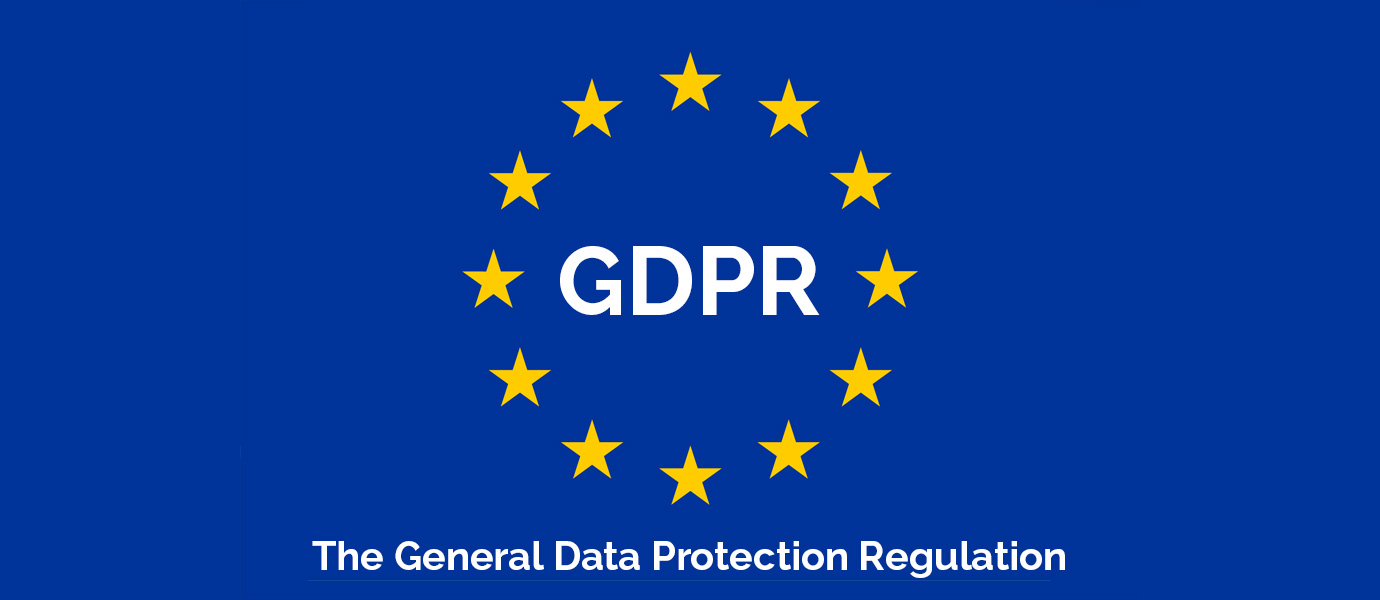 